V 2 – RotkohlindikatorMaterialien: 		Großes Becherglas, Sieb, kleine BechergläserChemikalien:		Rotkohl, verschiedene Haushaltsmittel (WC- Reiniger, Essig, Natron etc.)Durchführung: 			Zunächst wird der Rotkohlindikator hergestellt, in dem der Rotkohl klein geschnitten wird und in Wasser gekocht wird. Dann kann der Rotkohlsaft als Indikator in verschiedene Haushaltsmittel gegeben werden.Beobachtung:			Der Rotkohlsaft zeigt in unterschiedlichen Lösungen verschiedene Farben von rot über farblos bis blau.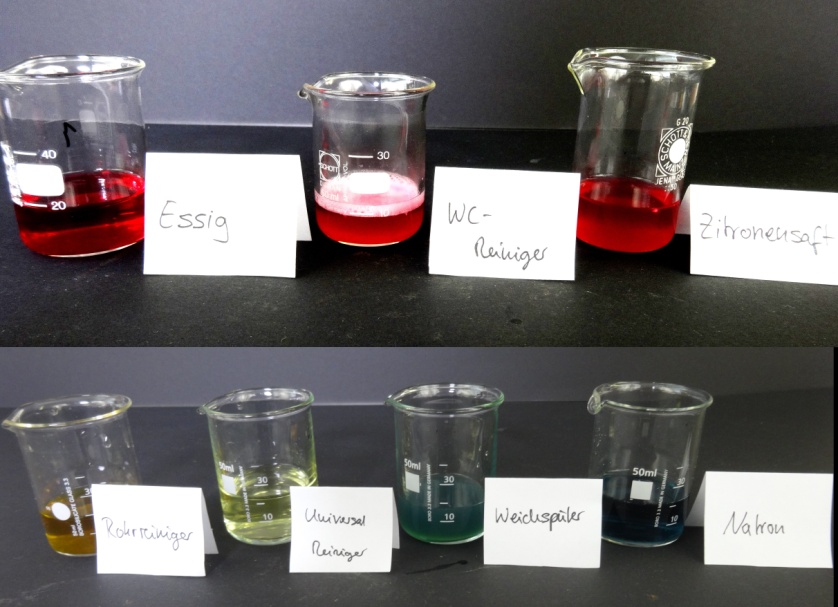 Abb. 2: Das Bild zeigt die Färbung des Rotkohlsafts mit verschiedenen Haushaltsmitteln Deutung:		Rotkohlsaft kann als Indikator fungieren, weil es bei verschiedenen Wasserstoffionenkonzentrationen unterschiedliche Farben anzeigt. Damit kann zwischen Säuren und Basen unterschieden werden.		Rotkohlsaft zeigt bei Säuren eine rote Farbe und bei Basen eine grüne. Daher zeigt dieser Versuch, dass ein WC-Reiniger eine Säure beinhaltet und Weichspüler eine Base.Entsorgung:		Säure-Base-AbfallLiteratur:		J. Hecker, Experimente Den Naturwissenschaften auf der Spur, F.A. Brockhaus, 2010, S. 161GefahrenstoffeGefahrenstoffeGefahrenstoffeGefahrenstoffeGefahrenstoffeGefahrenstoffeGefahrenstoffeGefahrenstoffeGefahrenstoffeEssigEssigEssig------NatronNatronNatron------WC-ReinigerWC-ReinigerWC-Reiniger314314314260, 303+361+353, 305+351+338, 310, 405, 501260, 303+361+353, 305+351+338, 310, 405, 501260, 303+361+353, 305+351+338, 310, 405, 501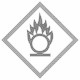 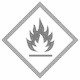 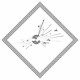 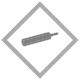 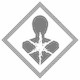 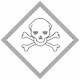 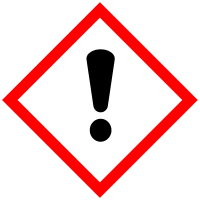 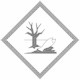 